                                                                          COVER LETTERJOYDEEPJOYDEEP.150267@2freemail.com 	  Respected HR Team,Greet for the day,Let me introduce myself as Joydeep as I am forwarding my cover letter along with my Resume for your kind consideration. Well, I am pursuing Post Graduate Diploma in Business Administration from Symbiosis Centre for Distance Learning, Pune. I have done my Graduation in Bachelor of Business Administration from WBUT, Kolkata.Presently working with World Wide Safety Pvt. Ltd. as Office Administrator Assistant. It’s been 3 years I am working with this company.Now I am looking for a more challenging field where I can show my skills and knowledge where I can improve myself more so that where I will be able to gain more knowledge’s experiences as well ,which will help me in future too. I can assure you that if I will get chance to prove myself I will give 100% to this company with my best abilities, dedication and sincerity. I am responsible at my work to coordinate with the entire department to support them.So it’s my humble request to you to go through my Cover Letter with attached resume. I will be grateful if I get an opportunity. Thank you and looking forward for your favorable reply.                                                                                                                                                                                 CURRICULAM VITAE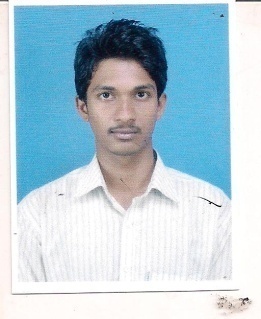 JOYDEEP 	A competent professional with experience in Office Administration.Capable of adopting new measures and understanding the changed circumstances for fast adaptability & ensuring implementation in the organization for its benefit.Skill in maintaining records & writing the minutes of meeting with upper level officers.An effective communicator with excellent interpersonal, analytical & relationship management skills.Presently working with Office Administrator Assistant in World Wide Safety Pvt.Ltd. from 14th of April 2014 TOTAL EXPERIENCE: -- 3 years 4 monthsRELIVENT EXPERIENCE   :-3 years 4 monthsJOB LOCATION: - KolkataKnowledge with Microsoft Office Kit- MS Excel, MS Word , Power PointTeam Spirit & adaptability.Better Time Management.Self-Discipline, Commitment.  Date of Birth         : 17th October, 1993Languages Known: English, Hindi and BengaliNationality: Indian.  			SEX: Male.			Marital Status: Unmarried   PROFILE SUMMARYACADEMIC QUALIFICATIONSEXAM/DEGREEYEAR OF PASSINGNAME OF INSTITUTE /BOARDPERCENTAGEBachelor of Business Administration2013Dinabandhu Andrews Institute of Technology and Management55XII2010W.B.C.H.S.E69X2008W.B.B.S.E63WORK EXPERIENCECOMPUTER EXPOSERMEMBERSHIPPERSONAL PROFILE